UPTON BY CHESTER AND DISTRICT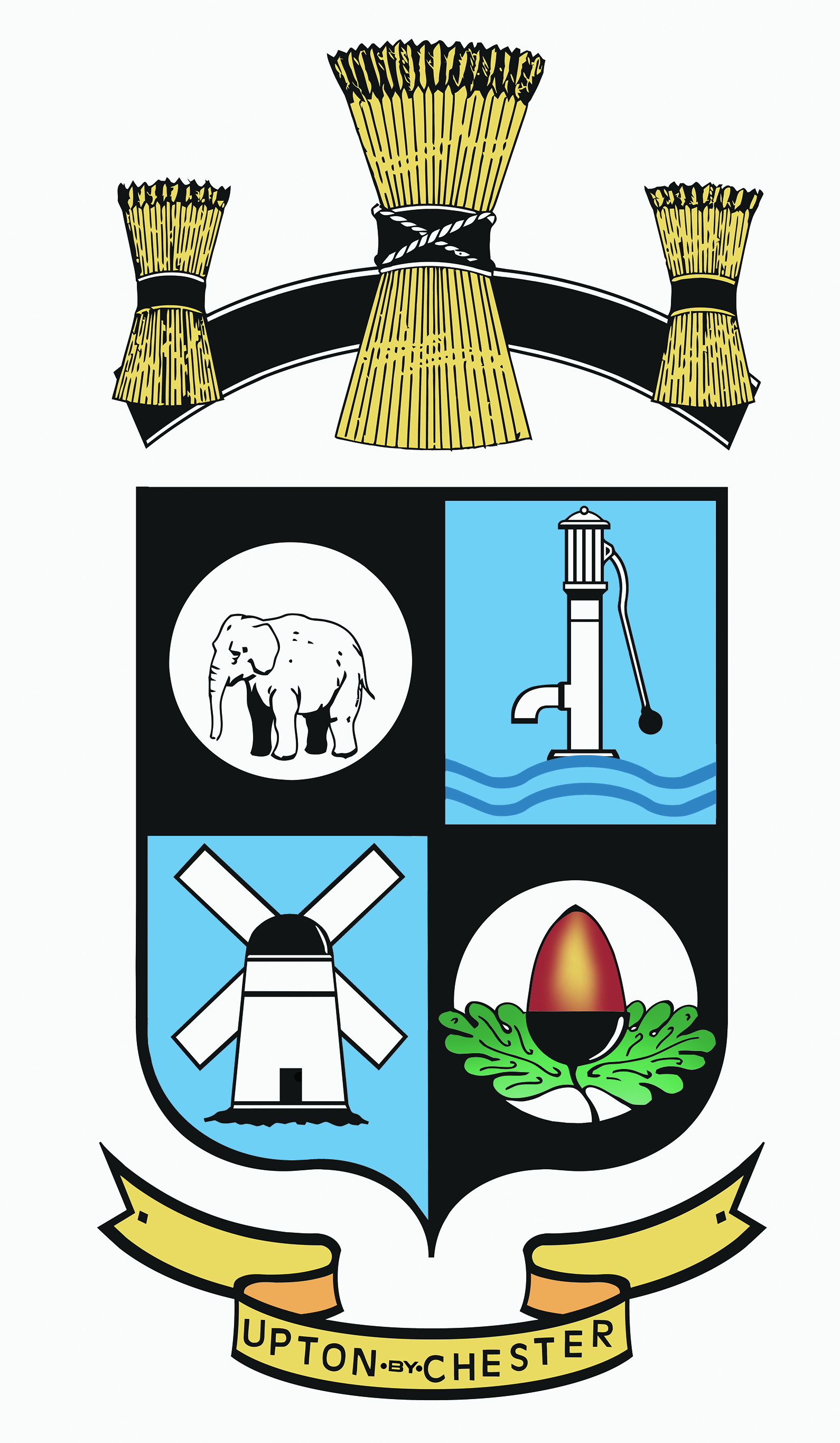 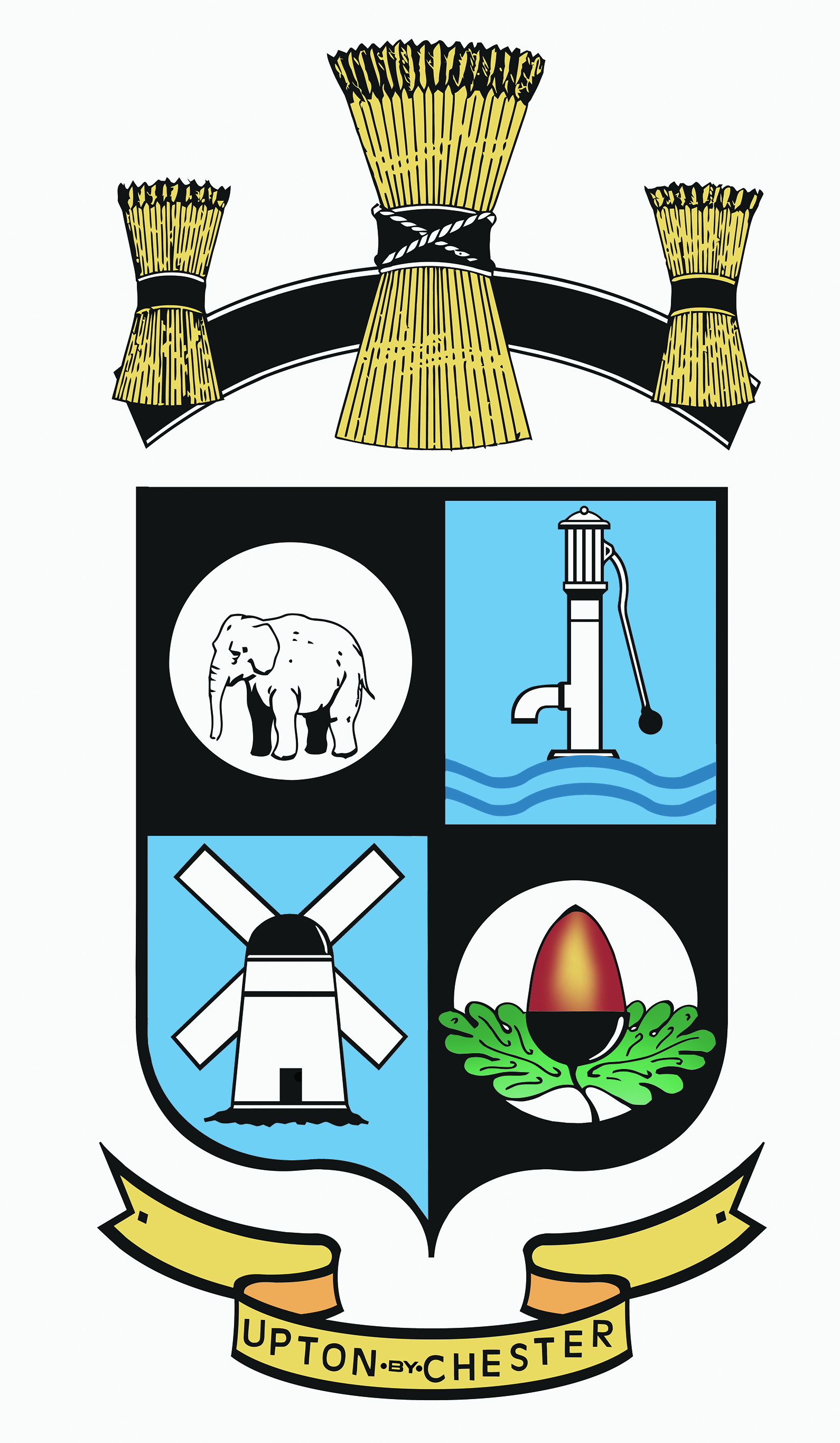  PARISH COUNCIL18 Gladstone RoadChesterCH1 4BY07584415343Email: clerk@uptonbychester.org.ukMinutes of the Meeting of Upton by Chester and District Parish Council held on 25 February 2019, 7.00pm, at Upton Pavilion, Upton, Chester.Present: Cllr A Bennion, Cllr S Eardley Cllr J Evans, Cllr J Houlbrook, Cllr J Lee, Cllr M Lloyd, Cllr S Lloyd, Cllr H Mc Nae, Cllr A Paddock, Cllr F Samuel, Cllr B Southward, Cllr K Vaughan and Cllr A Walmsley (Chairman).In attendance: Mrs S Pollard (Clerk).19.19 OPEN FORUM.No members of the public were present at the meeting.20.19 COMMUNITY SAFETY.It was reported that PCSO Jenna Tapley will shortly be taking leave of absence for one year. PCSO Gina Eccleston will be part of the policing team in Upton and attended the meeting to report on local crime.Resolved: noted.21.19 APOLOGIES FOR ABSENCE.Apologies for absence were received from Cllr D Ford.Resolved: noted.Cllr Bartliff and Cllr Bryan were also absent from the meeting.22.19 DECLARATIONS OF INTEREST.No declarations of interests were made.23.19 MINUTES.Resolved: the Minutes of the meeting held on Monday 14th January 2019 were confirmed as a correct record and signed by the Chairman.Proposed by Cllr Houlbrook, seconded by Cllr Evans.24.19 CLERK’S REPORT.Resolved: the Clerk’s Report was received and noted; the following actions were agreed.A further meeting with Upton businesses will be held later in the year; the notes of the last meeting will be distributed to all Upton businesses to inform them of the topics raised.25.19 COMMITTEE MINUTES.Resolved: the Minutes of the committees held since the last meeting were received.QE II Sub-Committee, 28th January. General Purposes Committee, 11th February.26.19 NEIGHBOURHOOD DEVELOPMENT PLAN.Members received a detailed presentation on the latest draft plan, from Cllr Evans, the Chairman of the Neighbourhood Development Plan Steering Group, assisted by Steering Group member Sue Stanley.Resolved: Members will review the presentation information and the draft plan in more detail; comments and suggestions will be submitted to Cllr Evans. The proposal to apply for conservation area status at the junction of Wealstone Lane, Mill Lane, Church Lane and Heath Road was approved. The Minutes of the steering group meeting held on 28th January were received.27.19 BOROUGH COUNCILLORS’ REPORT.A report was received from Cllr Houlbrook on matters which affect Upton. It was noted that the Chairman has reminded Cllr Bryan of his obligation to submit a report to the Parish Council but none has been received.Resolved: As a precaution in line with election guidelines on purdah, there will be no report from the Borough Councillors at the next Parish Council meeting.28.19 FINANCE AND ACCOUNTS REPORTS. Resolved: the payment of salaries and expenses, the payment of invoices for goods and services rendered were approved. Receipts and details of current balances were noted.Proposed by Cllr Evans, seconded by Cllr Houlbrook.29.19 QEII PLAYING FIELDS SUB-COMMITTEE.Members received a verbal update on the progress with the QE II Playing Field project from committee Chairman Cllr Bennion.Resolved: noted.30.19 RESPONSE TO 20 MPH SPEED LIMIT QUERIES.Resolved: the reply from Cllr K Shore (Cabinet Member for Environment) on the CW&C policy for implementing the 20mph speed limit was received; also a response from David Keane (Police & Crime Commissioner).Members of the Parish council were disappointed that the responses appeared to give contradicting information.The clerk will send each party a copy of their response and ask for clarification.31.19 ELECTION.Resolved: the clerk will attend election training hosted by CW&C Council, after which information on how to join the Parish Council will be put out via the notice boards, website and social media.32.19 INVITATIONS, CORRESPONDENCE AND PUBLICATIONS.None received.Resolved: this standing item will be removed from future Parish Council agendas.33.19 DATE OF THE NEXT MEETING.Resolved: the date and time of the next meeting will be on Monday 1 April 2019.………………………………………………………………………………………………..